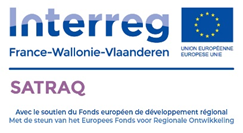 Lancement de la campagne « Parce que ma santé est précieuse… Après 2 verres, c’est … Non Merci ! »Programme :Allocution introductive par M. Frédéric Étienne, administrateur délégué du Centre d’Éducation du Patient asbl - membre de la direction de la Mutualité chrétienne, Belgique« Les consommations d’alcool à risque et la santé globale de la population dans la zone du projet SATRAQ : quelques données chiffrées » par Mme Déborah Flusin, sociologue - chargée de projets en promotion de la santé, Mutualité chrétienne, Belgique« Le bien-fondé des recommandations » par le Dr Nathalie Tilmant, médecin généraliste, membre de la cellule alcool de la SSMG - Médecin SOLAIX - Alcoologue, Belgique« La campagne de sensibilisation et ses supports » par Mme Danièle Krauss, responsable administrative du Centre d’Examens de Santé de la CPAM des Ardennes, Charleville-Mézières, France« L’alcool au boulot, la santé au travail, contribution du médecin du travail » par le 
Dr Sandrine Ruppol, conseiller en prévention médecin du travail - Directrice médicale CESI, asbl, BelgiqueParce que notre santé est précieuse …SATRAQ questionne notre quotidien…www.preventionsante.euAvec la participation de